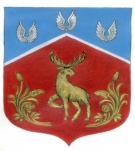 Администрация муниципального образованияГромовское сельское поселениемуниципального образования Приозерский муниципальный районЛенинградской областиП О С Т А Н О В Л Е Н И Е от 09 февраля 2023 года                                 № 45	   Руководствуясь статьей 225 Трудового кодекса Российской Федерации, Федеральным законом от 06.10.2003 № 131-ФЗ «Об общих принципах организации местного самоуправления в Российской Федерации», приказом Министерства труда и социальной защиты Российской Федерации от 29.10.2021 № 771н «Об утверждении Примерного перечня ежегодно реализуемых работодателем мероприятий по улучшению условий и охраны труда, ликвидации или снижению уровней профессиональных рисков либо недопущению повышения их уровней» и Уставом муниципального образования Громовское сельское поселение, администрация муниципального образования Громовское сельское поселение муниципального образования Приозерский муниципальный район Ленинградской области ПОСТАНОВЛЯЕТ:   1. Утвердить Порядок финансирования мероприятий по улучшению условий и охране труда за счет средств бюджета муниципального образования Громовское сельское поселение (далее - Порядок) (прилагается). 2. Опубликовать настоящее постановление в средствах массовой информации: Ленинградском областном информационном агентстве (далее «Леноблинформ») http://www.lenoblinform.ru, разместить в сети Интернет на официальном сайте муниципального образования Громовское сельское поселение муниципального образования Приозерский муниципальный район Ленинградской области www.admingromovo.ru.             3. Настоящее постановление вступает в силу с момента его официального опубликования. 	 4. Контроль за исполнением настоящего постановления оставляю за собой.Глава   администрации                                                                     А.П. КутузовСайфулина Н.Р.  99-447Разослано: дело-2, прокуратура-1С полным текстом документа можно ознакомиться на официальном сайте Громовского сельского поселения http://admingromovo.ru/normativno-pravovie_akti/administracia/postanovlenie2010.php. О порядке финансирования мероприятий по улучшению условий и охране труда за счет средств бюджета муниципального образования Громовское сельское поселение муниципального образования Приозерский муниципальный район Ленинградской области